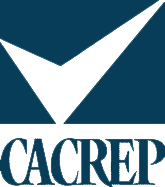 Council for Accreditation of Counseling and Related Educational Programs500 Montgomery Street, Suite 350 • Alexandria, VA 22314 • (703) 535-5990 • www.cacrep.orgCOMPLAINT FORM CONFIDENTIALComplainant Name:  Complainant Address: Complainant Email:Telephone Number: Date: Standard of Review  This complaint is being filed on the allegation of noncompliance with CACREP accreditation Standards, Policies, procedures and/or Codes of Conduct by:(Check all that applies)A currently CACREP-accredited Program – Name:   ___________________________________An active accreditation Applicant Program – Name:   ___________________________________CACREP Site Team CACREP Site Team member – Name:   ____________________________________CACREP Board Directors Individual CACREP Board Director– Name:   ____________________________________CACREP staffIndividual CACREP staff member – Name:   ____________________________________Statement of the relationship of complainant to the subject of the complaint.For complaints against a program:Describe the actions forming the basis of the for complaint that directly relate to identified CACREP Standards, Policies or procedures and include supporting documentation. For complaints against CACREP Site Team, Board of Directors, and Staff:Describe the instances of subjectivity, unfair treatment or other concerns that directly relate to identified CACREP Standards, Policies or procedures and/or Codes of Conduct and other requirements and include supporting documentation. For complaints against a program: Describe and include evidence of efforts to resolve the complaint through the program’s or institution’s internal grievance process or indicate reasons that such efforts would not be productive. Release to forward complaint to the identified partyI authorize CACREP to forward a copy of the complaint to the identified party of the complaint (program or individual named).Initials:  ____________________ CertificationI certify that the information contained on this complaint is true and correct, and I understand that, by electronically typing my name in this document, it is considered to have the same legally binding effect as signing my signature using pen and paper.Complainant Signature: Submit complaints about applicant or accredited programs, CACREP Site team members, and/or CACREP Staff to:	president@cacrep.orgSubmit complaints about CACREP President & CEO, CACREP Board, and/or an individual CACREP Board member to:	chair@cacrep.org